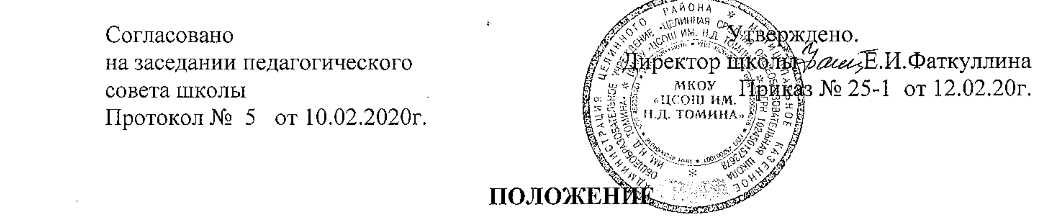 об организации индивидуального обучения детей с ограниченными возможностями здоровья  на дому. I. Общие положения. 1.1. Настоящее Положение определяет порядок обеспечения государственных гарантий прав на образование детям, нуждающимся в индивидуальном обучении на дому по состоянию здоровья (дети с ограниченными возможностями здоровья, дети-инвалиды, длительно болеющие дети), и регулирует возникающие при этом отношения между всеми участниками образовательного процесса (далее — Положение) 1.2. Организация индивидуального обучения больных детей (далее — дети с ограниченными возможностями здоровья) на дому, которые по состоянию здоровья не могут временно или постоянно посещать образовательное учреждение, регламентируется следующими нормативными документами:  Федеральным законом от 29.12.2012 года №273-ФЗ «Об образовании в Российской Федерации»;  Федеральным законом от 24 июля 1998 года №124-ФЗ «Об основных гарантиях прав ребенка в Российской Федерации»;  Федеральным законом от 24 ноября 1995 года №181-ФЗ «О социальной защите инвалидов в Российской Федерации»;  Постановлением Главного государственного санитарного врача Российской Федерации от 29 декабря 2010 года №189 «Об утверждении СанПиН 2.4.2.2821-10 «Санитарно-эпидемиологические требования к условиям и организации обучения в общеобразовательных учреждениях»;  Постановлением Правительства Российской Федерации от 18 июля 1996 года №861 «Об утверждении порядка воспитания и обучения детей-инвалидов на дому и в негосударственных образовательных учреждениях»;  Письмом Министерства образования и науки Российской Федерации от 10 декабря 2012 года № 07-832 «Методические рекомендации по организации обучения на дому детей-инвалидов с использованием дистанционных образовательных технологий»;1.4. Целью настоящего Положения является нормативное закрепление гарантий прав на общее образование детей с ограниченными возможностями здоровья путем создания организационных и иных условий при организации обучения. 1.5. Задачи организации индивидуального обучения детей с ограниченными возможностями здоровья на дому: - обеспечить и защитить конституционные права детей с ограниченными возможностями здоровья в части получения ими общего образования в форме индивидуального обучения по месту их проживания и недопустимости дискриминации в сфере образования; - создать условия для освоения детьми с ограниченными возможностями здоровья индивидуальных образовательных программ в рамках федерального государственного образовательного стандарта; - создать механизм правовых отношений между участниками образовательного процесса при организации обучения детей, обучающихся индивидуально на дому. 1.6. Настоящее Положение регламентирует деятельность МКОУ  (далее – школа) по организации индивидуального обучения детей с ограниченными возможностями здоровья на дому. II. Организация индивидуального обучения на дому детей с ограниченными возможностями здоровья. 2.1. Для организации индивидуального обучения обучающихся с ограниченными возможностями здоровья на дому родители (законные представители) предоставляют в школу следующие документы: - заявление родителей или лиц, их заменяющих, с указанием условий обучения (на дому, в образовательном учреждении, дистанционно, комбинированно: на дому и с возможным посещением уроков в классе); - заключение врачебной комиссии  может быть выдано на четверть, полугодие, но не более чем на один учебный год. По истечение срока действия справки, родители (законные представители) предоставляют в школу новый документ, подтверждающий необходимость дальнейшего обучения ребенка на дому и заявление об организации индивидуального обучения . 2.2. На основании представленных документов директором школы издается приказ «Об организации индивидуального обучения обучающихся с ограниченными возможностями здоровья на дому», в котором указывается период обучения на дому, распределение часов индивидуального учебного плана, список педагогических работников, осуществляющих обучение данного учащегося. 2.3. Заместитель директора по учебно–воспитательной работе составляет и согласовывает с директором школы и с родителями (законными представителями) обучающегося индивидуальный учебный план занятий для организации обучения на дому. 2.4. Организация образовательного процесса обучения детей с ограниченными возможностями здоровья на дому регламентируется: - учебным планом; - годовым календарным учебным графиком; - расписанием занятий, письменно согласованное с родителями (законными представителями) и утвержденное директором школы в двух экземплярах. 2.5. При назначении учителей, работающих с больными учащимися на дому, преимущественно отдается учителям, работающим в данном классе. 2.6. При невозможности организовать обучение на дому больного обучающегося силами своего педагогического коллектива, администрация школы имеет право привлечь педагогических работников других образовательных учреждений. 2.7. Школа предоставляет детям с ограниченными возможностями здоровья на время обучения на дому бесплатно учебники, учебную, справочную и другую литературу, имеющуюся в библиотеке. 2.8. Обучающийся на дому может использовать дистанционные образовательные технологии при всех формах получения образования в порядке, установленном федеральным органом исполнительной власти, осуществляющим функции по выработке государственной политики и нормативно-правовому регулированию в сфере образования. 2.9. Распределение часов по предметам осуществляется в пределах установленной недельной нагрузки на одного обучающегося. 2.10. На каждого обучающегося с ограниченными возможностями здоровья, учителя в соответствии с учебным планом и с учетом индивидуальных особенностей составляют адаптированные основные общеобразовательные программы обучения (рабочие программы индивидуального обучения по предметам), которые согласовываются с заместителем директора, курирующим организацию индивидуального обучения больных детей на дому, школьным методическим объединением учителей- предметников, рассматриваются на научно-методическом совете и утверждаются директором школы. 2.11. Выбор формы проведения занятий зависит от особенностей психофизического развития и возможностей обучающегося, сложности структуры дефекта, особенностей эмоционально-волевой сферы, характера течения заболевания, рекомендаций лечебного учреждения, психолого-медико-педагогической комиссии, отсутствия противопоказаний для занятий в классе. 2.12. Занятия на дому проводятся строго по расписанию, составленному заместителем директора по учебно-воспитательной работе и утвержденным приказом директора школы. 2.13. Фамилии обучающихся на дому по индивидуальному учебному плану, данные об их текущей успеваемости и промежуточной аттестации заносятся в журнал индивидуального обучения на дому, а данные об успеваемости (четверть, полугодие, годовые), о переводе из класса в класс и выпуске из школы вносятся в классный журнал соответствующего класса школы, в списках которого значится учащийся. 2.14. На каждого обучающегося индивидуально на дому, заводятся журналы, где педагогические работники указывают дату занятия, содержание пройденного учебного материала, количество часов и отметки, полученные обучающимся. 2.15. Контроль своевременного проведения индивидуальных занятий на дому, выполнения рабочих учебных программ осуществляет  заместитель директора по учебно-воспитательной работе. 2.16. Отметки, полученные учащимся, обучающимися на дому, в течение четверти в конце четверти (полугодия, года) выставляются учителем, обучающего учащегося с ОВЗ в журнал класса, в который зачислен этот учащийся. В электронный журнал (при наличии) отметки выставляет учитель, который имеет доступ к странице класса или заместитель директора по учебно-воспитательной работе, курирующий работу с детьми с ОВЗ. 2.17. По желанию родителей (законных представителей) и в целях социальной адаптации больные дети могут участвовать во внеурочных, классных, общешкольных мероприятиях. 2.18. Промежуточная аттестация обучающихся индивидуально на дому, осуществляется в соответствии с  Положением о текущем контроле успеваемости и промежуточной аттестации обучающихся по образовательной программе начального общего, основного общего, среднего общего образования. 2.19. Решение о переводе детей с ограниченными возможностями здоровья в следующий класс принимает педагогический совет школы на основании анализа выполнения учебных программ по предметам и при наличии положительных годовых (итоговых) отметок. 2.20. Обучающийся с ограниченными возможностями здоровья, не освоивший программу по одному предмету, переводится в следующий класс условно и ликвидирует академическую задолженность в течение следующего учебного года согласно Положению о порядке перевода, отчисления  обучающихся. 2.21. Обучающийся с ограниченными возможностями здоровья, не освоивший учебные программы и имеющий академическую задолженность по двум и более предметам, по усмотрению родителей (законных представителей) оставляется на повторное обучение. 2.22. Дети с ограниченными возможностями здоровья, освоившие образовательные программы основного общего и среднего общего образования, и имеющие положительные годовые отметки по всем предметам учебного плана общеобразовательного учреждения, на основании решения педагогического совета школы допускаются к государственной итоговой аттестации. обучении в общеобразовательном учреждении установленного образца. 2.23. Аттестация выпускников 9, 11 классов, обучающихся на дому, осуществляется в соответствии с Положением о государственной итоговой аттестации выпускников 9 и 11 классов общеобразовательных учреждений Российской Федерации. 2.24. Обучающимся выпускных классов (9, 11) выдается в установленном порядке документ государственного образца о соответствующем уровне образования. III. Финансовое обеспечение индивидуального обучения детей с ограниченными возможностями здоровья на дому. 3.1. Индивидуальное обучение детей с ограниченными возможностями здоровья на дому осуществляется за счет бюджетных средств. 3.2. Финансирование индивидуального обучения на дому детей с ограниченными возможностями здоровья осуществляется в соответствии с нормативами, установленными действующим законодательством. 3.3. Оплата труда педагогических работников, привлекаемых для обучения на дому, осуществляется в соответствии с нормативными документами. 3.6. В случае болезни учителя (не позже, чем через неделю) администрация школы, с учетом кадровых возможностей, обязана произвести замещение занятий другим учителем. 3.7. Администрация школы представляет в бухгалтерию приказ, если проведение занятий с ребенком прекращается раньше срока. 3.8. Школа по желанию родителей (законных представителей) и обучающегося может оказывать платные образовательные услуги, в соответствии с договором между родителями (законными представителями) несовершеннолетнего и общеобразовательным учреждением.IV. Права и обязанности участников образовательного процесса. Участники образовательного процесса: обучающиеся, педагогические работники, родители (законные представители) обучающихся. 4.1. Обучающийся имеет право: - на получение полного общего образования в соответствии с государственным стандартом; - вносить предложения по совершенствованию образовательного процесса в администрацию школы; - на уважение человеческого достоинства, свободу совести и информации, свободное выражение собственных взглядов и убеждений; - на моральное и материальное поощрение за успехи в учении. 4.2. Обучающийся обязан: - соблюдать требования образовательного учреждения; - добросовестно учиться, стремиться к сознательному и творческому освоению образовательных программ; - уважать честь и достоинство работников образовательного учреждения; - соблюдать расписание занятий; - находиться дома в часы, отведенные для занятий; - вести дневник. 4.3. Родители (законные представители) обучающихся имеют право: - защищать законные права ребенка; - обращаться для разрешения конфликтных ситуаций к администрации школы, в управление образования; - присутствовать на уроках с разрешения администрации школы; - вносить предложения по составлению расписания занятий. 4.4. Родители (законные представители) обучающегося обязаны: - выполнять требования образовательного учреждения; - поддерживать интерес ребенка к школе и образованию; - ставить учителя в известность о рекомендациях врача, особенностей режима; - создавать условия для проведения занятий, способствующих освоению знаний; - своевременно информировать образовательное учреждение об отмене занятий по случаю болезни и возобновлении занятий; - контролировать ведение дневника, выполнение домашних заданий. 4.5. Педагогический работник имеет права, предусмотренные Законом Российской Федерации «Об образовании в Российской Федерации». 4.6. Педагогический работник обязан: - выполнять государственные программы с учетом способностей и интересов обучающегося; - развивать навыки самостоятельной работы с учебником, справочной и художественной литературой; - знать специфику заболевания, особенности режима и организации домашних занятий; - не допускать перегрузки, составлять индивидуальные планы; - своевременно заполнять журналы учета проводимых занятий;- контролировать ведение дневника учеником и расписываться о проведенном занятии в нем (расписание, аттестация, запись домашних заданий). 4.7. Обязанности классного руководителя: - согласовывать расписание занятий с учителями и родителями (законными представителями) больного ребенка; привлекать обучающегося к внеурочным мероприятиям, к участию в олимпиадах и познавательных конкурсах; - проводить профориентационную работу. 4.8. Обязанности администрации школы: - обеспечить методическую, психолого-педагогическую, диагностическую и консультативную помощь; - обеспечить своевременный подбор учителей; - контролировать выполнение учебных программ, методику индивидуального обучения, аттестацию обучающегося, оформление документации (не реже 1 раза в четверть); - контролировать своевременность проведения занятий на дому, ведение журнала учета обучения детей с ограниченными возможностями здоровья на дому. V. Срок действия положения 5.1. Срок действия данного положения неограничен. 5.2. При изменении нормативно-правовых документов, регламентирующих деятельность муниципальных органов управления образования, в положение вносятся изменения в соответствии с установленными нормами. 